WARRIOR KARATE—HOLLAND WOODS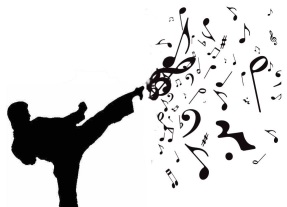 MIDDLE SCHOOL BANDWelcome, young musician! 13 stages of mastery await you upon your journey to achieve your “black belt!” 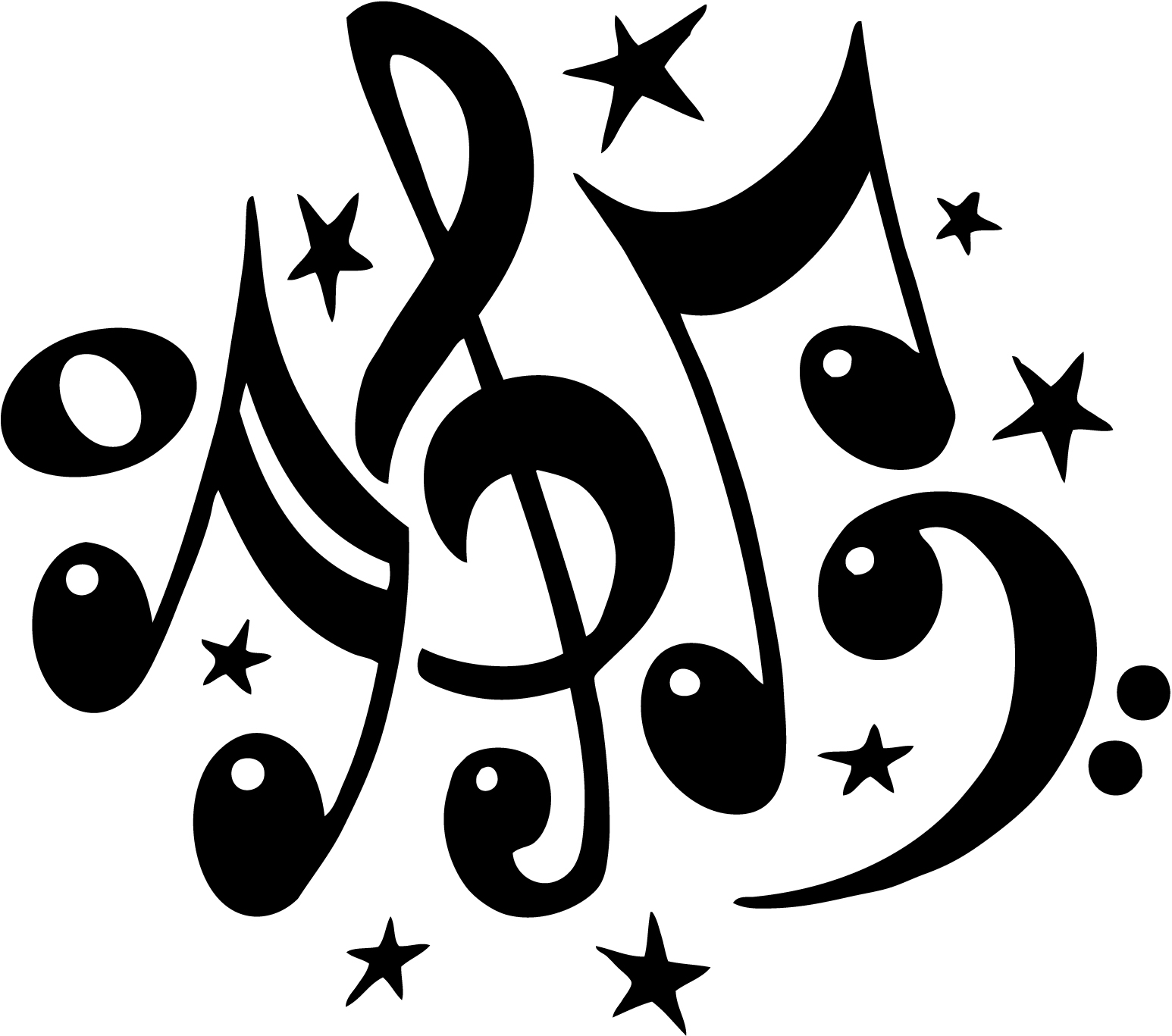 Prepare. Practice. Perform. This year you will have the opportunity to demonstrate your amazing musical skills! Through training and dedication, you will climb the ranks of these respectful ancient disciplines until you master your instrument and can claim the ultimate title of BAND NINJA MASTER (by the end of 8th grade)!90%-100% grade to earn each belt...retake as many times as needed (after school on designated day)Ribbons for each belt-level achieved!Student name cards displayed for all to see in class!KARATE, JUDO, NINJA, Pink Belt receive a music bookmark!KARATE, JUDO, NINJA, Music Belts receives a certificate of achievement for excellence and a band pin!NINJA BLACK BELT receives an iTunes card!!!6th Grade Warrior MusicianKARATE7th Grade Warrior MusicianJUDO8th Grade Warrior Musician-NINJASWHITE BELTDemonstrate proper care, how to assemble & disassemble, correct body playing position and instrument position.Essential Elements I #’s:#167 (O Canada)Bb (Major) Concert Scale and Arpeggio (Memorized up and down)	YELLOW BELTPlay the first five notes up and down (as half notes) while tapping steady beat, tonguing each note (alternating sticking for percussion), playing with correct posture and instrument position, and playing at a steady at a steady tempo-(playing rubric for all performance assessments 6-8 grade).Essential Elements I #’s:#179 ( American Patrol)G (Minor) Concert Scale (Natural, Harmonic, Melodic-not memorized)ORANGE BELTEssential Elements I #’s:#14 (Rolling Along) Essential Elements II #’s:#12 (Billy Boy)Eb (Major) Concert Scale and Arpeggio (Memorized up and down)	GREEN BELTEssential Elements I #’s:#23 (March Step)Essential Elements II #’s:#24 (Grandfather Clock)C (Minor) Concert Scale (Natural, Harmonic, Melodic-not memorized)PURPLE BELTEssential Elements I #’s:#42 (Skip to My Lou)Essential Elements II #’s:#35 (Cut Time Yankee Doodle)F (Major) Concert Scale and Arpeggio (Memorized up and down)	BLUE BELTEssential Elements I #’s:#62 (Camptown Races)Essential Elements II #’s:#43 (You’re a Grand Old Flag)D (Minor) Concert Scale (Natural, Harmonic, Melodic-not memorized)RED BELTEssential Elements I #’s:#67 (Three Beat Jam)Essential Elements II #’s:#54 Comin’ Round the MountainG ( Major) Concert Scale and Arpeggio (Memorized up and down)POLKA DOT BELTEssential Elements I #’s:#83 (Down By the Station)Essential Elements II #’s:#73 Big Rock Candy MountainE (Minor) Concert Scale (Natural, Harmonic, Melodic-not memorized)BROWN BELTEssential Elements I #’s:#92 (Razor’s Edge)Essential Elements II #’s:#106 When Johnny Comes Marching HomeAb (Major) Concert Scale and Arpeggio (Memorized up and down)RED/WHITE/BLUEBELTEssential Elements I #’s:#99 (Take the Lead)Essential Elements II #’s:#120 (Theme From Faust)F (Minor) Concert Scale (Natural, Harmonic, Melodic-not memorized)PINK BELT Essential Elements I #’s:#129 (Technique Trax)Essential Elements II #’s:#125 (Higher Ground)Db (Major) Concert Scale and Arpeggio (Memorized up and down)MUSIC BELTEssential Elements I #’s:#147 (Bb Concert Scale) Essential Elements II #’s:#133 (British Grenadiers) Bb (Minor) Concert Scale (Natural, Harmonic, Melodic-not memorized)BLACK BELT!Essential Elements I #’s:#163 (Eighth Note Scramble) Essential Elements II #’s:#146 (Anchors Aweigh)C (Major) Concert Scale and Arpeggio (Memorized up and down) AND A Minor Concert Scale (Natural, Harmonic, Melodic-not memorized)